Reporte de Lectura (Para alumnos que ingresan a grado 2 en el 2020)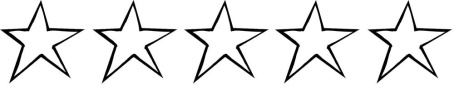 Utilicé mayúscula al inicio.Usé espacios entre palabras.Coloqué punto final.